BILAG IFormular til brug ved indgivelse af pasmeddelelse om en filial eller meddelelse om ændring af en filials oplysningerKreditinstitutter skal, når de meddeler ændringer af en filials oplysninger til de kompetente myndigheder i hjemlandet og i værtslandet, kun udfylde de dele af formularen, der indeholder ændrede oplysninger.KontaktoplysningerDriftsplanArten af den påtænkte virksomhedBeskrivelse af filialens vigtigste mål og forretningsstrategi og en redegørelse for, hvordan filialen vil bidrage til kreditinstituttets strategi, og, hvis det er relevant, koncernens strategiBeskrivelse af de forskellige målgrupper og modparterListe over de aktiviteter anført i bilag I til direktiv 2013/36/EU, som kreditinstituttet har til hensigt at udøve i værtslandet, med angivelse af de aktiviteter, der vil udgøre kerneaktiviteterne i værtslandet, herunder den planlagte startdato for hver kerneaktivitet (så nøjagtigt som muligt).(1)   Lovbekendtgørelse nr. 2710 af 7. december 2021 om betalinger.  (*) Omfatter den i punkt 4d omhandlede aktivitet kreditydelse i overensstemmelse med artikel 18, stk. 4, i direktiv (EU) 2015/2366 Ja	 Nej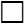 (**) Omfatter den i punkt 4e omhandlede aktivitet kreditydelse i overensstemmelse med artikel 18, stk. 4, i direktiv (EU) 2015/2366 Ja	 NejListe over tjenesteydelser og aktiviteter, som kreditinstituttet har til hensigt at udøve i værtslandet, og som er omhandlet i afsnit A og B i bilag I til Europa-Parlamentets og Rådets direktiv 2014/65/EU (1), i forbindelse med de finansielle instrumenter, der er omhandlet i afsnit C i bilag I til nævnte direktivBemærkning 1:Række- og kolonneoverskrifterne henviser til de relevante afsnit og numre i bilag I til direktiv 2014/65/EU (f.eks. henviser A1 til afsnit A, punkt 1, i bilag I).(1) Europa-Parlamentets og Rådets direktiv 2014/65/EU af 15. maj 2014 om markeder for finansielle instrumenter og om ændring af direktiv 2002/92/EF og direktiv 2011/61/EU (EUT L 173 af 12.6.2014, s. 349).Filialens organisationsstrukturBeskrivelse af filialens organisationsstruktur, herunder de funktionsbestemte og juridiske rapporteringsveje og filialens position og rolle i instituttets selskabsstruktur og, hvis det er relevant, i koncernens selskabsstrukturBeskrivelse af filialens ledelsessystem og interne kontrolmekanismer, herunder følgende punkter:filialens risikostyringsprocedurer og oplysninger om instituttets likviditetsrisikostyring og, hvis det er relevant, koncernens likviditetsrisikostyringeventuelle begrænsninger, der gælder for filialens aktiviteter, især långivningoplysninger om filialens systemer for intern revision, herunder oplysninger om den person, der er ansvarlig for disse ordninger og, hvis det er relevant, oplysninger om den eksterne revisorfilialens foranstaltninger til bekæmpelse af hvidvaskning af penge, herunder oplysninger om den person, der er udpeget til at sikre, at foranstaltningerne overholdeskontrol med outsourcing og andre ordninger med tredjemand i forbindelse med de aktiviteter, der gennemføres i filialen, og som er omfattet af instituttets tilladelseHvis filialen forventes at udøve en eller flere af de former for investeringsservice eller -aktiviteter, der er defineret i artikel 4, stk. 1, nr. 2), i direktiv 2014/65/EU, en beskrivelse af følgende foranstaltninger:Foranstaltninger til at beskytte kundernes penge og aktiverForanstaltninger for at sikre overholdelse af de forpligtelser, der er fastsat i artikel 24, 25, 27 og 28 i direktiv 2014/65/EU, og de foranstaltninger, der er truffet i medfør heraf af værtslandets relevante kompetente myndigheder Det interne adfærdskodeks, herunder kontrol med personlige transaktionerOplysninger om den person, der er ansvarlig for behandlingen af klager i forbindelse med filialens investeringsservice og -aktiviteterOplysninger om den person, der er udpeget til at sikre overholdelse af filialens ordninger for investeringsservice og -aktiviteterOplysninger om, hvilken erhvervserfaring de ansvarlige for filialens ledelse harAndre oplysningerFinansieringsplan med prognoser for balancen og resultatopgørelsen, der dækker en periode på tre år, med de underliggende antagelserNavn og kontaktoplysninger på de EU-indskudsgaranti- og investorbeskyttelsesordninger i medlemsstaten, som instituttet er medlem af, og som dækker filialens aktiviteter og tjenesteydelser, sammen med investorbeskyttelsesordningens maksimale dækningOplysninger om filialens IT-indretning.Meddelelsestype􀀀 Første pasmeddelelse om en filial􀀀 Meddelelse om ændring af en filials oplysningerDet værtsland, hvor filialen skal etableres:[udfyldes af kreditinstituttet]Kreditinstituttets navn og nationale reference kode, jf. registret over kreditinstitutter, som føres af Den Europæiske Banktilsynsmyndighed (EBA):[udfyldes af kreditinstituttet]Kreditinstituttets LEI-kode[udfyldes af kreditinstituttet]Kreditinstituttets adresse i værtslandet, hvorfra dokumenter kan rekvireres:[udfyldes af kreditinstituttet]Påtænkt hovedforretningssted for filialen i værtslandet:[udfyldes af kreditinstituttet]Dato, hvor filialen har til hensigt at påbegynde sine aktiviteter:[udfyldes af kreditinstituttet]Navn på kontaktperson hos filialen:[udfyldes af kreditinstituttet]Tlf.:[udfyldes af kreditinstituttet]E-mail:[udfyldes af kreditinstituttet]Nr.AktivitetAktiviteter, som kreditinstituttet har til hensigt at påbegynde (udfyldes med ”S”)/ eller at ouhøre at udøve (udfyldes med ”C”)Aktiviteter, som vil udgøre kerneaktiviteternePlanlagt start- eller ophørsdato for hver aktivitet1.At tage imod indskud og andre tilbagebetalingspligtige midler2.Udlånsvirksomhed, herunder bl.a. forbrugerkreditter, realkreditlån, factoring med eller uden regres og finansiering af handelstransaktioner (herunder forfatering)3.Finansiel leasing4.Betalingstjenester som omfattet af bilag 1 i lov om betalingstjenester og elektroniske penge (1) 4a.Tjenester, der muliggør, at kontantbeløb indsættes på en betalingskonto, samt alle aktiviteter, der er nødvendige for drift af en betalingskonto4b.Tjenester, der muliggør kontanthævninger fra en betalingskonto, samt alle aktiviteter, der er nødvendige for drift af en betalingskonto4c.Gennemførelse af betalingstransaktioner, herunder overførsler af midler til en betalingskonto hos brugerens udbyder af betalingstjenester eller hos en anden udbyder af betalingstjenester:gennemførelse af direkte debiteringer, herunder direkte engangsdebiteringergennemførelse af betalingstransaktioner via et betalingskort eller lignende anordninggennemførelse	af	kreditoverførsler, herunder stående ordrer4d.(*)Gennemførelse af betalingstransaktioner, når midlerne er dækket af en betalingstjenestebrugers kreditlinje:gennemførelse af direkte debiteringer, herunder direkte engangsdebiteringergennemførelse af betalingstransaktioner via et betalingskort eller lignende anordninggennemførelse	af	kreditoverførsler, herunder stående ordrer4e. (**)Udstedelse af betalingsinstrumenterIndløsning af betalingstransaktioner4f.Pengeoverførsel4gBetalingsinitieringstjenester4hKontooplysningstjenester5. Udstedelse og administration af andre betalingsmidler (f.eks. rejsechecks og bank-veksler), i det omfang denne aktivitet ikke er dækket af punkt 46.Garantier og tilsagn7. Transaktioner for egen eller kunders regning vedrørende:7a. pengemarkedspapirer (f.eks. checks, veksler, indskudsbeviser)7b.Udenlandsk valuta7c.Finansielle futures og optioner7d.Valuta- og renteinstrumenter7e.Værdipapirer 8.Medvirken ved emission af værdipapirer og tjenesteydelser i forbindelse hermed. 9. Rådgivning til virksomheder vedrørende kapitalstruktur, industristrategi og dermed beslægtede spørgsmål og rådgivning samt tjenesteydelser vedrørende fusion og opkøb af virksomheder10.Mæglervirksomhed vedrørende penge (money broking)11. Porteføljeforvaltning og -rådgivning12.Opbevaring og forvaltning af værdipapirer13.Kreditoplysninger14.Boksudlejning15. Udstedelse af elektroniske pengeFinansielle instrumenterInvesteringsservice og -aktiviteterInvesteringsservice og -aktiviteterInvesteringsservice og -aktiviteterInvesteringsservice og -aktiviteterInvesteringsservice og -aktiviteterInvesteringsservice og -aktiviteterInvesteringsservice og -aktiviteterInvesteringsservice og -aktiviteterInvesteringsservice og -aktiviteterAccessoriske tjenesteydelser Accessoriske tjenesteydelser Accessoriske tjenesteydelser Accessoriske tjenesteydelser Accessoriske tjenesteydelser Accessoriske tjenesteydelser Accessoriske tjenesteydelser A 1A 2A 3A 4A 5A 6A 7A 8A9B 1B 2B 3B 4B 5B 6B 7C1C2C3C4C5C6C7C8C9C10C11(*) Sæt X i de relevante felter. (*) Sæt X i de relevante felter. (*) Sæt X i de relevante felter. (*) Sæt X i de relevante felter. (*) Sæt X i de relevante felter. (*) Sæt X i de relevante felter. (*) Sæt X i de relevante felter. (*) Sæt X i de relevante felter. (*) Sæt X i de relevante felter. (*) Sæt X i de relevante felter. (*) Sæt X i de relevante felter. (*) Sæt X i de relevante felter. (*) Sæt X i de relevante felter. (*) Sæt X i de relevante felter. (*) Sæt X i de relevante felter. (*) Sæt X i de relevante felter. (*) Sæt X i de relevante felter. 